REQUERIMENTO DE MATRÍCULA PARA ALUNO ESPECIAL NO PPGANT/UFPIAo Prof. Dr. Raimundo Nonato Ferreira do NascimentoCoordenador do Programa de Pós-graduação em Antropologia da UFPI – Ppgant/UFPI.Venho solicitar minha inscrição como aluno especial desta Pós-graduação, nas seguintes disciplinas. A seguir exponho os motivos pelos quais tenho interesse em cursar as disciplinas acima citadas. Exposição de motivos:Por fim, declaro está ciente que, sendo aceito como aluno(a) especial, está assumindo um compromisso com esta pós-graduação de manter a assiduidade e o empenho necessário com as leituras e trabalhos acadêmicos a serem desenvolvidos durante  o curso. Nestes termos, pede deferimento, Teresina –PI, ____/____/______________________________________________Nome e assinatura.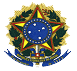 MINISTÉRIO DA EDUCAÇÃOUNIVERSIDADE FEDERAL DO PIAUÍPRÓ-REITORIA DE ENSINO DE PÓS-GRADUAÇÃOCENTRO DE CIÊNCIAS HUMANAS E LETRASPROGRAMA DE PÓS-GRADUAÇÃO EM ANTROPOLOGIACampos Universitário Ministro Petrônio Portela, Bairro Ininga, Teresina, Piauí, CEP 64049-550Tel.: (86) 3237-2152Email: ppgant@ufpi.edu.br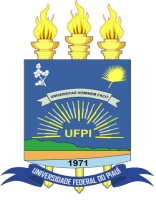 NomeNomeNomeRGCPFCPFE-mailE-mailTelefone1.2.